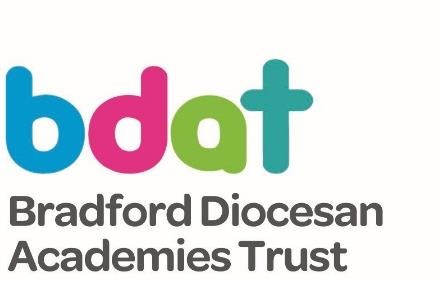 May 2020Critical/Keyworker PARENT/CARER QUESTIONNAIRE: From June 1stYou previously declared yourself to be a keyworker – can I please ask that once again you complete this form and return to the office by Thursday 14th @ 10am please.  Please be aware that proof of current employment WILL be required if you fall into a key worker category.IF WE HEAR NOTHING FROM YOU – CARE CANNOT BE GIVEN AS A KEYWORKER/VULNERABLE FAMILY – but in weeks to come your child may get some year group school sessions. In view of the recent announcement by the Secretary of State for that schools, colleges and early years settings will be closed to everyone except children of key workers and vulnerable children from Monday 23 March 2020 as part of the country’s ongoing response to coronavirus, we need to establish the number of children we need to care for in the coming weeks and months.Please complete for every adult with parental responsibility.Name of child/childrenParent /Carer 1Parent /Carer 1Parent/Carer 2Parent/Carer 2Parent/Carer 2Class/Year GroupClass/Year GroupAre you classed as a key worker under the following headings:Health and Social CareEducation and ChildcareKey public servicesLocal and national governmentFood and other necessary goodsPublic safety and national securityTransportUtilities, communication and financial servicesIf workers think they fall within the critical categories above they should confirm with their employer that, based on their business continuity arrangements, their specific role is necessary for the continuation of this essential public service.Further details are here: https://www.gov.uk/government/publications/coronavirus-covid-19-maintaining-educational-provision/guidance-for-schools-colleges-and-local-authorities-on-maintaining-educational-provisionYesName  of    employer:NoYesName of  employer:YesName of  employer:NoIf you believe you work in a profession that will be identified in the full list of key workers, please provide the title of your role, and the name of your employerJob title:Employer:Job title:Employer:Employer:Does your child have a social worker assigned to them?YesNoYesNoIf you have answered YES to any of the above, do you intend for your child to attend Wycliffe from June 1st. YesNoYesNoIf you are a key worker, would you like the option forchildcare in school from June the 1st 2020. YesNoYesNoBest contact number and email address to discuss the above if necessaryTelephone number:Email:Telephone number:Email: